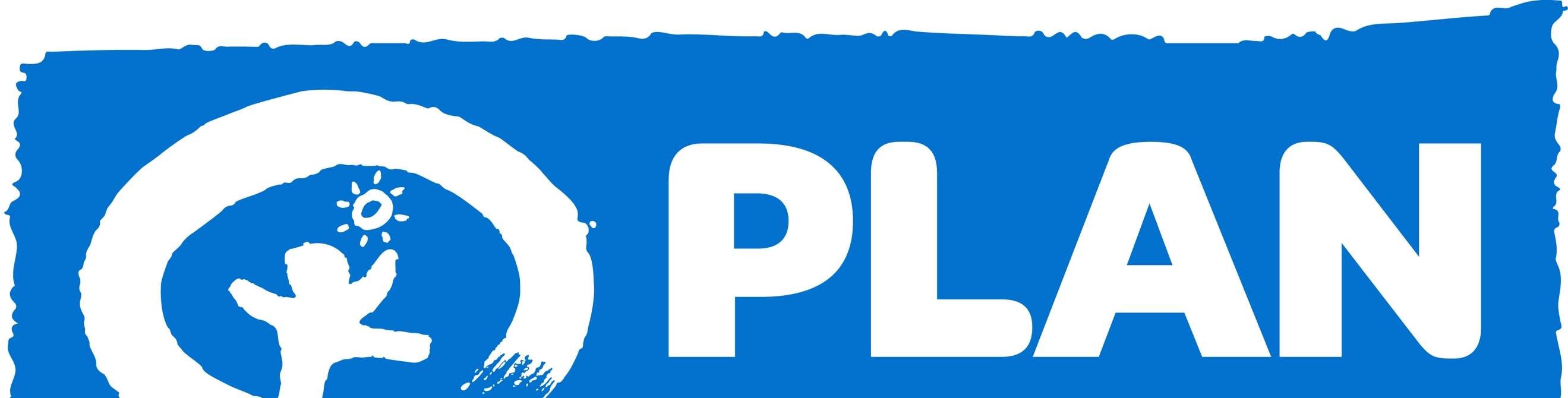 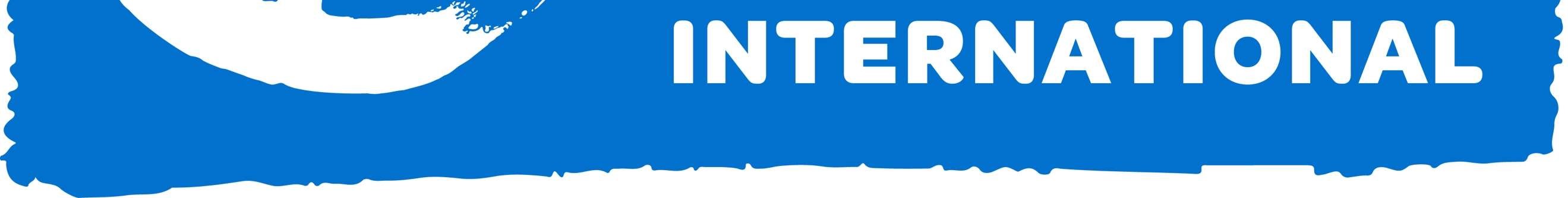 ROLE PROFILE role PURPOSEPlan International is seeking a dynamic and motivated Child Protection Specialist to lead a global one-year initiative to strengthen collaboration between child protection and food security. The Child Protection Specialist is expected to play a leading role in bringing together both sectors in humanitarian action and is accountable for developing and disseminating global-level resources and tools in order to strengthen integrated approaches between child protection and food security clusters. The Child Protection Specialist is expected to build and maintain relationships with global, regional, and country-level child protection and food security cluster coordinators, practitioners, and donors in order to support the uptake and implementation of new resources and tools.  Dimensions of the RoleThe post holder will lead the development of resources and tools, including drafting, review, design, and translation of final documents. In close collaboration with in-country child protection and food security cluster coordinators, the post holder is expected to lead the pilot of resources in three country contexts, including one context in French-speaking West Africa Region and one context in East African Region. Travel is anticipated to these country contexts, pending COVID-19 restrictions. The postholder will engage with global, regional, and country-level stakeholders to disseminate resources, advocate for integrated programming approaches, and support the use of the resources and tools. AccountabilitiesTechnical Leadership Leads work to support the further integration of Child Protection into the Food Security sector through developing technical resources and tools for child protection and food security cluster coordinators and practitioners. Resources and tools include but are not limited to evidence briefs, advocacy briefs, case studies, capacity-building materials, and risk assessment tools, to promote the integration of child protection in food security programming. Leads and maintains broad consultation with a diverse range of Child Protection and Food Security Stakeholders to ensure tools and products developed meet the needs of the wider humanitarian sector. In close collaboration with Global Child Protection Area of Responsibility (CP AoR) and Global Food Security Cluster, organizes and oversees the piloting of draft tools and resources in selected country contexts through in-person and remote technical support. Manages the finalization of all resources and tools, including design and translation, based on feedback from key technical specialists and results from in-country piloting. Ensures all tools and resources developed are in alignment with sector standards such as Child Protection Minimum Standards, Sphere, Core Humanitarian Standard and cluster tools. Ensures all work has a strong gender and inclusion focus, in line with Plan International’s Global Strategy. Coordination and Resource MobilizationSuccessfully builds close working relationships and regular contact with Global CP AoR, Global Food Security Cluster, country-level cluster mechanisms, and other child protection and food security stakeholders to coordinate integrated approaches and facilitate satisfactory complementation of initiative. Maintains and builds key strategic relationships with donors on the topic of integrating child protection and food security and provides regular updates on the initiative to stakeholders. Leads the mobilization of additional resources through the development and submission of concept notes, proposals, and budgets to donors to secure funding to continue initiative.  Representation & InfluencingRepresents the initiative through networking and advocacy with local/national governments, UN system agency partners, donors, internationally recognized institutions, NGOs, funding organizations, research institutes, networks/coalitions, other humanitarian sectors, and private sector to promote awareness of the initiative and understanding of the value of integrating child protection and food security approaches. Plans and coordinates global-level events to launch and disseminate key resources, as well as deliver key messages about the impact of integrated child protection and food security programming. Contribute to other relevant global advocacy and policy objectives upon request. Maintain profile of the work through the use of social media platforms. Reporting and AccountabilityOverseas project budget and undertakes all donor narrative and financial reports, working closely with Plan Germany. Manages and regularly updates all workplans and documents successes, challenges, and lessons learned of initiative. GeneralKey relationshipsKey Internal ContactsGlobal Technical Lead for Child Protection in Emergencies (Plan International Global Hub) Global Technical Lead for Food Security and Livelihoods (Plan International Global Hub)Regional Disaster Risk Management Managers (Regional Hubs) Plan Germany, for project reporting purposes (National Office) Project Focal Points (Country Offices) Plan International Technical SpecialistsKey External ContactsGlobal Child Protection Area of Responsibility (UNICEF) Global Food Security Cluster Alliance for Child Protection in Humanitarian ActionCluster Coordinators at country-levelHumanitarian Donors Technical expertise, skills and knowledgeEssentialSignificant experience in child protection programming with UN agencies, INGOs, NGOs, or other institutions at the global, regional, and country level, including direct experience in several humanitarian responsesFamiliarity with food security frameworks and implementation approaches Experience in design, implementation, monitoring and evaluation of multi-sectoral programs with child protection and other sectors, including but not limited to food security Excellent understanding and familiarity working with global humanitarian architecture and cluster system, including leading inter-agency initiatives and initiatives across sectors Experience leading the development and dissemination of global guidance notes, toolkits, training packages, advocacy materials and other resources on issues related to child protection in emergencies Demonstrated ability to work independently to lead the development of technical resources and tools, including drafting, piloting, finalization, and dissemination Previous experience of overseeing the professional development of humanitarian practitioners across different regions.Strong communication, analytical, and writing skillsStrong understanding of gender, inclusion, and child and youth safeguarding considerations in programming Familiarity with results-based management (RBM) and other frameworks related to monitoring, evaluation and learning (MEL) Ability to work well under pressure and take initiative with minimum direct supervision Ability to build working relationships with multiple stakeholders A flexible and collaborative work style, with strong organizational and problem-solving skills  Fluency in English, with working proficiency in French preferrable. Additional fluency in another language (Spanish, Arabic) also considered an assetAbility to travel up to 2 - 3 weeks at a time (20% per year) Physical EnvironmentAnticipated travel (20%), sometimes to hazardous environments. Periods of intense work which will require extended working hours. (time-off will be given in-lieu)Level of contact with childrenModerate level: Interaction with children during travel Title Child Protection Specialist (Food Security)Child Protection Specialist (Food Security)Child Protection Specialist (Food Security)Functional Area Disaster Risk ManagementDisaster Risk ManagementDisaster Risk ManagementReports to Global Child Protection in Emergencies Technical LeadGlobal Child Protection in Emergencies Technical LeadGlobal Child Protection in Emergencies Technical LeadLocation Office-based in a Plan Country/Regional/National Office (where you have the pre-existing right to live and work)  Travel required 20% in country support to Country Office emergency response Effective Start Date November 2021  